Weekly Calendar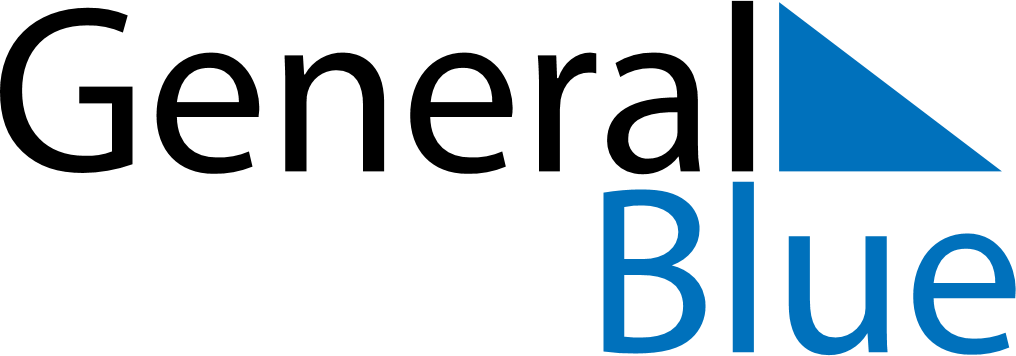 October 1, 2023 - October 7, 2023Weekly CalendarOctober 1, 2023 - October 7, 2023SundayOct 01MondayOct 02TuesdayOct 03WednesdayOct 04ThursdayOct 05FridayOct 06SaturdayOct 07MY NOTES